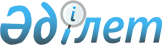 О внесении изменений в решение 15 сессии Нуринского районного маслихата от 14 декабря 2012 года N 149 "О районном бюджете на 2013-2015 годы"Решение 19 сессии Нуринского районного маслихата Карагандинской области от 11 июля 2013 года N 190. Зарегистрировано Департаментом юстиции Карагандинской области 15 июля 2013 года N 2355

      В соответствии с Бюджетным кодексом Республики Казахстан от 4 декабря 2008 года, Законом Республики Казахстан от 23 января 2001 года "О местном государственном управлении и самоуправлении в Республике Казахстан", районный маслихат РЕШИЛ:



      1. Внести в решение 15 сессии Нуринского маслихата от 14 декабря 2012 года N 149 "О районном бюджете на 2013-2015 годы" (зарегистрировано в Реестре государственной регистрации нормативных правовых актов за N 2062, опубликовано в газете "Нұра" от 29 декабря 2012 года N 52 (5285)), внесены изменения решением 16 сессии Нуринского маслихата от 31 января 2013 года N 159 "О внесении изменений в решение 15 сессии Нуринского маслихата от 14 декабря 2012 года N 149 "О районном бюджете на 2013-2015 годы" (зарегистрировано в Реестре государственной регистрации нормативных правовых актов за N 2160, опубликовано в газете "Нұра" от 2 марта 2013 года N 9 (5296)), внесены изменения решением 17 сессии Нуринского маслихата от 20 марта 2013 года N 165 "О внесении изменений в решение 15 сессии Нуринского маслихата от 14 декабря 2012 года N 149 "О районном бюджете на 2013-2015 годы" (зарегистрировано в Реестре государственной регистрации нормативных правовых актов за N 2280, опубликовано в газете "Нұра" от 13 апреля 2013 года N 15 (5302)), следующие изменения и дополнения:



      1) в пункте 1:

      в подпункте 1):

      цифры "3275783" заменить цифрами "3407985";

      цифры "339821" заменить цифрами "344221";

      цифры "3000" заменить цифрами "3600";

      цифры "2928239" заменить цифрами "3055441";

      в подпункте 2):

      цифры "3310120" заменить цифрами "3384612";

      в подпункте 4):

      цифры "0" заменить цифрами "57710";

      цифры "0" заменить цифрами "57710";



      2) приложения 1, 4, 5, 8, 9, 10, 11, 12, 13, 14, 15, 16, 17, 18, 19, 20, 21, 22, 23, 24, 25, 26, 27, 28, 29, 30, 31, 32 изложить в новой редакции согласно приложениям 1, 2, 3, 4, 5, 6, 7, 8, 9, 10, 11, 12, 13, 14, 15, 16, 17, 18, 19, 20, 21, 22, 23, 24, 25, 26, 27, 28 к настоящему решению.



      2. Настоящее решение вводится в действие с 1 января 2013 года.      Председатель сессии                        М. Оспанов      Секретарь районного маслихата              Б. Шайжанов      СОГЛАСОВАНО:      Начальник отдела экономики и

      бюджетного планирования

      Нуринского района

      М. Мухамеджанова

      12 июля 2013 год

Приложение N 1

к решению 19 сессии

районного маслихата

от 11 июля 2013 года N 190Приложение N 1

к решению 15 сессии

районного маслихата

от 14 декабря 2012 года N 149

Приложение N 2

к решению 19 сессии

районного маслихата

от 11 июля 2013 года N 190Приложение N 4

к решению 15 сессии

районного маслихата

от 14 декабря 2012 года N 149 

Целевые текущие трансферты и бюджетные кредиты 2013 год

Приложение N 3

к решению 19 сессии

районного маслихата

от 11 июля 2013 года N 190Приложение N 5

к решению 15 сессии

районного маслихата

от 14 декабря 2012 года N 149 

Целевые трансферты на развитие на 2013 год

Приложение N 4

к решению 19 сессии

районного маслихата

от 11 июля 2013 года N 190Приложение N 8

к решению 15 сессии

районного маслихата

от 14 декабря 2012 года N 149 

Бюджет на 2013 год

аппарата акима поселка Киевка

Приложение N 5

к решению 19 сессии

районного маслихата

от 11 июля 2013 года N 190Приложение N 9

к решению 15 сессии

районного маслихата

от 14 декабря 2012 года N 149 

Бюджет на 2013 год

аппарата акима поселка Шубаркуль

Приложение N 6

к решению 19 сессии

районного маслихата

от 11 июля 2013 года N 190Приложение N 10

к решению 15 сессии

районного маслихата

от 14 декабря 2012 года N 149 

Бюджет на 2013 год

аппарата акима села Пржевальское

Приложение N 7

к решению 19 сессии

районного маслихата

от 11 июля 2013 года N 190Приложение N 11

к решению 15 сессии

районного маслихата

от 14 декабря 2012 года N 149 

Бюджет на 2013 год

аппарата акима села Тассуат

Приложение N 8

к решению 19 сессии

районного маслихата

от 11 июля 2013 года N 190Приложение N 12

к решению 15 сессии

районного маслихата

от 14 декабря 2012 года N 149 

Бюджет на 2013 год

аппарата акима села Майоровка

Приложение N 9

к решению 19 сессии

районного маслихата

от 11 июля 2013 года N 190Приложение N 13

к решению 15 сессии

районного маслихата

от 14 декабря 2012 года N 149 

Бюджет на 2013 год

аппарата акима села Шахтер

Приложение N 10

к решению 19 сессии

районного маслихата

от 11 июля 2013 года N 190Приложение N 14

к решению 15 сессии

районного маслихата

от 14 декабря 2012 года N 149 

Бюджет на 2013 год

аппарата акима села Изенда

Приложение N 11

к решению 19 сессии

районного маслихата

от 11 июля 2013 года N 190Приложение N 15

к решению 15 сессии

районного маслихата

от 14 декабря 2012 года N 149 

Бюджет на 2013 год

аппарата акима села Ахметауыл

Приложение N 12

к решению 19 сессии

районного маслихата

от 11 июля 2013 года N 190Приложение N 16

к решению 15 сессии

районного маслихата

от 14 декабря 2012 года N 149 

Бюджет на 2013 год

аппарата акима села Куланотпес

Приложение N 13

к решению 19 сессии

районного маслихата

от 11 июля 2013 года N 190Приложение N 17

к решению 15 сессии

районного маслихата

от 14 декабря 2012 года N 149 

Бюджет на 2013 год

аппарата акима села Жараспай

Приложение N 14

к решению 19 сессии

районного маслихата

от 11 июля 2013 года N 190Приложение N 18

к решению 15 сессии

районного маслихата

от 14 декабря 2012 года N 149 

Бюджет на 2013 год

аппарата акима села Кобетей

Приложение N 15

к решению 19 сессии

районного маслихата

от 11 июля 2013 года N 190Приложение N 19

к решению 15 сессии

районного маслихата

от 14 декабря 2012 года N 149 

Бюджет на 2013 год

аппарата акима села Балыктыкуль

Приложение N 16

к решению 19 сессии

районного маслихата

от 11 июля 2013 года N 190Приложение N 20

к решению 15 сессии

районного маслихата

от 14 декабря 2012 года N 149 

Бюджет на 2013 год

аппарата акима села Акмешит

Приложение N 17

к решению 19 сессии

районного маслихата

от 11 июля 2013 года N 190Приложение N 21

к решению 15 сессии

районного маслихата

от 14 декабря 2012 года N 149 

Бюджет на 2013 год

аппарата акима села Байтуган

Приложение N 18

к решению 19 сессии

районного маслихата

от 11 июля 2013 года N 190Приложение N 22

к решению 15 сессии

районного маслихата

от 14 декабря 2012 года N 149 

Бюджет на 2013 год

аппарата акима аула имени К. Мынбаева

Приложение N 19

к решению 19 сессии

районного маслихата

от 11 июля 2013 года N 190Приложение N 23

к решению 15 сессии

районного маслихата

от 14 декабря 2012 года N 149 

Бюджет на 2013 год

аппарата акима села Кертенды

Приложение N 20

к решению 19 сессии

районного маслихата

от 11 июля 2013 года N 190Приложение N 24

к решению 15 сессии

районного маслихата

от 14 декабря 2012 года N 149 

Бюджет на 2013 год

аппарата акима села Заречное

Приложение N 21

к решению 19 сессии

районного маслихата

от 11 июля 2013 года N 190Приложение N 25

к решению 15 сессии

районного маслихата

от 14 декабря 2012 года N 149 

Бюджет на 2013 год

аппарата акима села Щербаковское

Приложение N 22

к решению 19 сессии

районного маслихата

от 11 июля 2013 года N 190Приложение N 26

к решению 15 сессии

районного маслихата

от 14 декабря 2012 года N 149 

Бюджет на 2013 год

аппарата акима села Карой

Приложение N 23

к решению 19 сессии

районного маслихата

от 11 июля 2013 года N 190Приложение N 27

к решению 15 сессии

районного маслихата

от 14 декабря 2012 года N 149 

Бюджет на 2013 год

аппарата акима села Соналы

Приложение N 24

к решению 19 сессии

районного маслихата

от 11 июля 2013 года N 190Приложение N 28

к решению 15 сессии

районного маслихата

от 14 декабря 2012 года N 149 

Бюджет на 2013 год

аппарат акима села Баршино

Приложение N 25

к решению 19 сессии

районного маслихата

от 11 июля 2013 года N 190Приложение N 29

к решению 15 сессии

районного маслихата

от 14 декабря 2012 года N 149 

Бюджет на 2013 год

аппарата акима села Жанбобек

Приложение N 26

к решению 19 сессии

районного маслихата

от 11 июля 2013 года N 190Приложение N 30

к решению 15 сессии

районного маслихата

от 14 декабря 2012 года N 149 

Бюджет на 2013 год

аппарата акима села Куланутпес

Приложение N 27

к решению 19 сессии

районного маслихата

от 11 июля 2013 года N 190Приложение N 31

к решению 15 сессии

районного маслихата

от 14 декабря 2012 года N 149 

Бюджет на 2013 год

аппарата акима села Ткенекты

Приложение N 28

к решению 19 сессии

районного маслихата

от 11 июля 2013 года N 190Приложение N 32

к решению 15 сессии

районного маслихата

от 14 декабря 2012 года N 149 

Бюджет на 2013 год

аппарата акима села Талдысай
					© 2012. РГП на ПХВ «Институт законодательства и правовой информации Республики Казахстан» Министерства юстиции Республики Казахстан
				КатегорияКатегорияКатегорияКатегорияСумма (тысяч тенге)КлассКлассКлассСумма (тысяч тенге)ПодклассПодклассСумма (тысяч тенге)НаименованиеСумма (тысяч тенге)I. Доходы34079851Налоговые поступления34422101Подоходный налог971422Индивидуальный подоходный налог9714203Социальный налог1022001Социальный налог10220004Hалоги на собственность1285481Hалоги на имущество959603Земельный налог34064Hалог на транспортные средства244565Единый земельный налог472605Внутренние налоги на товары, работы и услуги135152Акцизы10983Поступления за использование природных и других ресурсов76924Сборы за ведение предпринимательской и профессиональной деятельности472508Обязательные платежи, взимаемые за совершение юридически значимых действий и (или) выдачу документов уполномоченными на то государственными органами или должностными лицами28161Государственная пошлина28162Неналоговые поступления472301Доходы от государственной собственности30051Поступления части чистого дохода государственных предприятий1255Доходы от аренды имущества, находящегося в государственной собственности288002Поступления от реализации товаров (работ, услуг) государственными учреждениями, финансируемыми из государственного бюджета601Поступления от реализации товаров (работ, услуг) государственными учреждениями, финансируемыми из государственного бюджета6006Прочие неналоговые поступления16581Прочие неналоговые поступления16583Поступления от продажи основного капитала360003Продажа земли и нематериальных активов36001Продажа земли36004Поступления трансфертов305544102Трансферты из вышестоящих органов государственного управления30554412Трансферты из областного бюджета3055441Функциональная группаФункциональная группаФункциональная группаФункциональная группаФункциональная группаСумма (тыс. тенге)Функциональная подгруппаФункциональная подгруппаФункциональная подгруппаФункциональная подгруппаСумма (тыс. тенге)Администратор бюджетных программАдминистратор бюджетных программАдминистратор бюджетных программСумма (тыс. тенге)ПрограммаПрограммаСумма (тыс. тенге)НаименованиеСумма (тыс. тенге)123456II. Затраты338461201Государственные услуги общего характера3303311Представительные, исполнительные и другие органы, выполняющие общие функции государственного управления290697112Аппарат маслихата района (города областного значения)12986001Услуги по обеспечению деятельности маслихата района (города областного значения)12195003Капитальные расходы государственного органа791122Аппарат акима района (города областного значения)54267001Услуги по обеспечению деятельности акима района (города областного значения)48210003Капитальные расходы государственного органа6013009Капитальные расходы подведомственных государственных учреждений и организаций44123Аппарат акима района в городе, города районного значения, поселка, аула (села), аульного (сельского) округа223444001Услуги по обеспечению деятельности акима района в городе, города районного значения, поселка, аула (села), аульного (сельского) округа216310022Капитальные расходы государственного органа71342Финансовая деятельность25844452Отдел финансов района (города областного значения)25844001Услуги по реализации государственной политики в области исполнения бюджета района (города областного значения) и управления коммунальной собственностью района (города областного значения)14768003Проведение оценки имущества в целях налогообложения614010Приватизация,управление коммунальным имуществом, постприватизационная деятельность и регулирование споров, связанных с этим48011Учет, хранение, оценка и реализация имущества, поступившего в коммунальную собственность10347018Капитальные расходы государственного органа675Планирование и статистическая деятельность13790453Отдел экономики и бюджетного планирования района (города областного значения)13790001Услуги по реализации государственной политики в области формирования и развития экономической политики, системы государственного планирования и управления района (города областного значения)13747004Капитальные расходы государственного органа4302Оборона100061Военные нужды6206122Аппарат акима района (города областного значения)6206005Мероприятия в рамках исполнения всеобщей воинской обязанности62062Организация работы по чрезвычайным ситуациям3800122Аппарат акима района (города областного значения)3800006Предупреждение и ликвидация чрезвычайных ситуаций масштаба района (города областного значения)3500007Мероприятия по профилактике и тушению степных пожаров районного (городского) масштаба, а также пожаров в населенных пунктах, в которых не созданы органы государственной противопожарной службы30003Общественный порядок, безопасность, правовая, судебная, уголовно-исполнительная деятельность6639Прочие услуги в области общественного порядка и безопасности663458Отдел жилищно-коммунального хозяйства, пассажирского транспорта и автомобильных дорог района (города областного значения)663021Обеспечение безопасности дорожного движения в населенных пунктах66304Образование17544761Дошкольное воспитание и обучение49563471Отдел образования, физической культуры и спорта района (города областного значения)49563040Реализация государственного образовательного заказа в дошкольных организациях образования495632Начальное, основное среднее и общее среднее образование1634019123Аппарат акима района в городе, города районного значения, поселка, аула (села), аульного (сельского) округа3920005Организация бесплатного подвоза учащихся до школы и обратно в аульной (сельской) местности3920471Отдел образования, физической культуры и спорта района (города областного значения)1630099004Общеобразовательное обучение1615244005Дополнительное образование для детей и юношества148559Прочие услуги в области образования70894471Отдел образования, физической культуры и спорта района (города областного значения)70894009Приобретение и доставка учебников, учебно-методических комплексов для государственных учреждений образования района (города областного значения)7399020Ежемесячная выплата денежных средств опекунам (попечителям) на содержание ребенка-сироты (детей-сирот), и ребенка (детей), оставшегося без попечения родителей9254067Капитальные расходы подведомственных государственных учреждений и организаций54041068Обеспечение повышения компьютерной грамотности населения20005Здравоохранение10009Прочие услуги в области здравоохранения1000123Аппарат акима района в городе, города районного значения, поселка, аула (села), аульного (сельского) округа1000002Организация в экстренных случаях доставки тяжелобольных людей до ближайшей организации здравоохранения, оказывающей врачебную помощь100006Социальная помощь и социальное обеспечение845402Социальная помощь84540451Отдел занятости и социальных программ района (города областного значения)69213002Программа занятости12745004Оказание социальной помощи на приобретение топлива специалистам здравоохранения, образования, социального обеспечения, культуры, спорта и ветеринарии в сельской местности в соответствии с законодательством Республики Казахстан3150005Государственная адресная социальная помощь6829006Оказание жилищной помощи3978007Социальная помощь отдельным категориям нуждающихся граждан по решениям местных представительных органов2430010Материальное обеспечение детей-инвалидов, воспитывающихся и обучающихся на дому554014Оказание социальной помощи нуждающимся гражданам на дому15543016Государственные пособия на детей до 18 лет17951017Обеспечение нуждающихся инвалидов обязательными гигиеническими средствами и предоставление услуг специалистами жестового языка, индивидуальными помощниками в соответствии с индивидуальной программой реабилитации инвалида60339Прочие услуги в области социальной помощи и социального обеспечения15327451Отдел занятости и социальных программ района (города областного значения)15327001Услуги по реализации государственной политики на местном уровне в области обеспечения занятости и реализации социальных программ для населения14844011Оплата услуг по зачислению, выплате и доставке пособий и других социальных выплат48307Жилищно-коммунальное хозяйство7138571Жилищное хозяйство36589458Отдел жилищно-коммунального хозяйства, пассажирского транспорта и автомобильных дорог района (города областного значения)12600041Ремонт и благоустройство объектов в рамках развития городов и сельских населенных пунктов по Дорожной карте 202012600471Отдел образования, физической культуры и спорта района (города областного значения)11900026Ремонт объектов в рамках развития городов и сельских населенных пунктов по Дорожной карте занятости 202011900472Отдел строительства, архитектуры и градостроительства района (города областного значения)7234003Проектирование,строительство и (или) приобретение жилья коммунального жилищного фонда4367004Проектирование, развитие, обустройство и (или) приобретение инженерно-коммуникационной инфраструктуры2867479Отдел жилищной инспекции 4855001Услуги по реализации государственной политики на местном уровне в области жилищного фонда3749005Капитальные расходы государственного органа11062Коммунальное хозяйство630953458Отдел жилищно-коммунального хозяйства, пассажирского транспорта и автомобильных дорог района (города областного значения)12800012Функционирование системы водоснабжения и водоотведения12800472Отдел строительства, архитектуры и градостроительства района (города областного значения)618153058Развитие системы водоснабжения и водоотведения в сельских населенных пунктах 6181533Благоустройство населенных пунктов46315123Аппарат акима района в городе, города районного значения, поселка, аула (села), аульного (сельского) округа46315008Освещение улиц населенных пунктов24415011Благоустройство и озеленение населенных пунктов2190008Культура, спорт, туризм и информационное пространство2037081Деятельность в области культуры100475455Отдел культуры и развития языков района (города областного значения)100475003Поддержка культурно-досуговой работы1004752Спорт1646471Отдел образования, физической культуры и спорта района (города областного значения)1646014Проведение спортивных соревнований на районном (города областного значения) уровне309015Подготовка и участие членов сборных команд района (города областного значения) по различным видам спорта на областных спортивных соревнованиях13373Информационное пространство71577455Отдел культуры и развития языков района (города областного значения)60876006Функционирование районных (городских) библиотек60876456Отдел внутренней политики района (города областного значения)10701002Услуги по проведению государственной информационной политики через газеты и журналы 9131005Услуги по проведению государственной информационной политики через телерадиовещание15709Прочие услуги по организации культуры, спорта, туризма и информационного пространства30010455Отдел культуры и развития языков района (города областного значения)13492001Услуги по реализации государственной политики на местном уровне в области развития языков и культуры6181010Капитальные расходы государственного органа58032Капитальные расходы подведомственных государственных учреждений и организаций7253456Отдел внутренней политики района (города областного значения)16518001Услуги по реализации государственной политики на местном уровне в области информации, укрепления государственности и формирования социального оптимизма граждан11518003Реализация мероприятий в сфере молодежной политики500010Сельское, водное, лесное, рыбное хозяйство, особо охраняемые природные территории, охрана окружающей среды и животного мира, земельные отношения1060891Сельское хозяйство32793453Отдел экономики и бюджетного планирования района (города областного значения)9039099Реализация мер по оказанию социальной поддержки специалистов9039472Отдел строительства, архитектуры и градостроительства района (города областного значения)8100010Развитие объектов сельского хозяйства8100474Отдел сельского хозяйства и ветеринарии района (города областного значения)15654001Услуги по реализации государственной политики на местном уровне в сфере сельского хозяйства и ветеринарии 15079003Капитальные расходы государственного органа268007Организация отлова и уничтожения бродячих собак и кошек3076Земельные отношения15833463Отдел земельных отношений района (города областного значения)15833001Услуги по реализации государственной политики в области регулирования земельных отношений на территории района (города областного значения)8867003Земельно-хозяйственное устройство населенных пунктов6936007Капитальные расходы государственного органа309Прочие услуги в области сельского, водного, лесного, рыбного хозяйства, охраны окружающей среды и земельных отношений57463474Отдел сельского хозяйства и ветеринарии района (города областного значения)57463013Проведение противоэпизоотических мероприятий5746311Промышленность, архитектурная, градостроительная и строительная деятельность182182Архитектурная, градостроительная и строительная деятельность18218472Отдел строительства, архитектуры и градостроительства района (города областного значения)18218001Услуги по реализации государственной политики в области строительства, архитектуры и градостроительства на местном уровне8364013Разработка схем градостроительного развития территории района, генеральных планов городов районного (областного) значения, поселков и иных сельских населенных пунктов9800015Капитальные расходы государственного органа5412Транспорт и коммуникации1096201Автомобильный транспорт109620123Аппарат акима района в городе, города районного значения, поселка, аула (села), аульного (сельского) округа13000013Обеспечение функционирования автомобильных дорог в городах районного значения, поселках, аулах (селах), аульных (сельских) округах13000458Отдел жилищно-коммунального хозяйства, пассажирского транспорта и автомобильных дорог района (города областного значения)96620023Обеспечение функционирования автомобильных дорог9662013Прочие513303Поддержка предпринимательской деятельности и защита конкуренции7518469Отдел предпринимательства района (города областного значения)7518001Услуги по реализации государственной политики на местном уровне в области развития предпринимательства и промышленности7388004Капитальные расходы государственного органа1309Прочие43812123Аппарат акима района в городе, города районного значения, поселка, аула (села), аульного (сельского) округа19571040Реализация мер по содействию экономическому развитию регионов в рамках Программы "Развитие регионов"19571452Отдел финансов района (города областного значения)6943012Резерв местного исполнительного органа района (города областного значения)6943458Отдел жилищно-коммунального хозяйства, пассажирского транспорта и автомобильных дорог района (города областного значения)8806001Услуги по реализации государственной политики на местном уровне в области жилищно-коммунального хозяйства, пассажирского транспорта и автомобильных дорог8806471Отдел образования, физической культуры и спорта района (города областного значения)8492001Услуги по обеспечению деятельности отдела образования, физической культуры и спорта849215Трансферты7741Трансферты774452Отдел финансов района (города областного значения)774006Возврат неиспользованных (недоиспользованных) целевых трансфертов774III. Чистое бюджетное кредитование59455Бюджетные кредиты6491310Сельское, водное, лесное, рыбное хозяйство, особо охраняемые природные территории, охрана окружающей среды и животного мира, земельные отношения649131Сельское хозяйство64913453Отдел экономики и бюджетного планирования района (города областного значения)64913006Бюджетные кредиты для реализации мер социальной поддержки специалистов64913КатегорияКатегорияКатегорияКатегорияКлассКлассКлассПодклассПодклассНаименование12345Погашение бюджетных кредитов54585Погашение бюджетных кредитов545801Погашение бюджетных кредитов5458Погашение бюджетных кредитов,выданных из государственного бюджета5458Функциональная группаФункциональная группаФункциональная группаФункциональная группаФункциональная группаФункциональная подгруппаФункциональная подгруппаФункциональная подгруппаФункциональная подгруппаАдминистратор бюджетных программАдминистратор бюджетных программАдминистратор бюджетных программПрограммаПрограммаНаименование123456IV. Сальдо по операциям с финансовыми активами57710Приобретение финансовых активов5771013Прочие577109Прочие57710458Отдел жилищно-коммунального хозяйства, пассажирского транспорта и автомобильных дорог района (города областного значения)57710065Формирование или увеличение уставного капитала юридических лиц57710КатегорияКатегорияКатегорияКатегориясумма (тыс. тенге)КлассКлассКласссумма (тыс. тенге)ПодклассПодкласссумма (тыс. тенге)Наименованиесумма (тыс. тенге)12345поступления от продажи финансовых активов государства0Наименованиесумма (тыс. тенге)12V. Дефицит (профицит) бюджета-93792VI. Финансирование дефицита (использование профицита) бюджета93792Функциональная группаФункциональная группаФункциональная группаФункциональная группаФункциональная группасумма (тыс. тенге)Функциональная подгруппаФункциональная подгруппаФункциональная подгруппаФункциональная подгруппасумма (тыс. тенге)Администратор бюджетных программАдминистратор бюджетных программАдминистратор бюджетных программсумма (тыс. тенге)ПрограммаПрограммасумма (тыс. тенге)Наименованиесумма (тыс. тенге)123456Поступление займов6491316Погашение займов54951Погашение займов5495452Отдел финансов района (города областного значения)5495008Погашение местного исполнительного долга перед вышестоящим бюджетом5458021Возврат неиспользованных бюджетных кредитов, выданных из местного бюджета37Используемые остатки бюджетных средств34374НаименованиеСумма (тыс. тенге)12Всего263928в том числе:целевые текущие трансферты из Республиканского бюджета199015в том числе:Отдел экономики и бюджетного планирования района (города областного значения)9011На реализацию мер по оказанию социальной поддержки специалистов9011Отдел образования, физической культуры и спорта района (города областного значения)97030На реализацию государственного образовательного заказа в дошкольных организациях образования33330На увеличение размера доплаты за квалификационную категорию учителям школ и воспитателям дошкольных организаций образования35476На оснащение учебным оборудованием кабинетов физики, химии, биологии в государственных учреждениях основного среднего и общего среднего образования8194На повышение оплаты труда учителям, прошедшим повышение квалификации по новой системе10776На ежемесячные выплаты денежных средств опекунам (попечителям) на содержание ребенка сироты (детей-сирот),и ребенка (детей), оставшихся без попечения родителей9254Отдел сельского хозяйства и ветеринарии района (города областного значения)58431Проведение противоэпизоотических мероприятий57463На увеличение штатной численности местных исполнительных органов968Аппарат акима района в городе, города районного значения, поселка, аула (села), аульного (сельского) округа34543Реализация мер по содействию экономическому развитию регионов в рамках Программы "Развитие регионов"19571На увеличение штатной численности местных исполнительных органов14972Бюджетные кредиты64913Отдел экономики и бюджетного планирования района (города областного значения)64913Бюджетные кредиты местным исполнительным органам для реализации мер социальной поддержки специалистов64913НаименованиеСумма (тыс. тенге)12целевые из областного бюджета98700в том числеНа развитие сельских населенных пунктов в рамках Дорожная карта занятости 202024500из них:Отдел образования, физической культуры и спорта района (города областного значения)11900на ремонт объектов образования11900Отдел жилищно-коммунального хозяйства, пассажирского транспорта и автомобильных дорог района (города областного значения)12600на ремонт объектов коммунально-инженерной инфраструктуры и благоустройство сельских населенных пунктов12600Отдел жилищно-коммунального хозяйства, пассажирского транспорта и автомобильных дорог района (города областного значения)74200На капитальный и средний и текущий ремонт автомобильных дорог районного значения (улиц города) и улиц населенных пунктов74200НаименованиеСумма (тыс. тенге)12Всего662363в том числе:из республиканского бюджета519840Отдел строительства,архитектуры и градостроительства района519840На развитие системы водоснабжения и водоотведения519840из областного бюджета142523Отдел строительства,архитектуры и градостроительства района84813на развитие системы водоснабжения в сельских населенных пунктах84813Отдел жилищно-коммунального хозяйства, пассажирского транспорта и автомобильных дорог района (города областного значения)57710На увеличение уставного капитала КГП "Каратал"57710Функциональная группаФункциональная группаФункциональная группаФункциональная группаФункциональная группаСумма (тысяч тенге)Функциональная подгруппаФункциональная подгруппаФункциональная подгруппаФункциональная подгруппаСумма (тысяч тенге)Администратор бюджетных программАдминистратор бюджетных программАдминистратор бюджетных программСумма (тысяч тенге)ПрограммаПрограммаСумма (тысяч тенге)НаименованиеСумма (тысяч тенге)II. Затраты6206001Государственные услуги общего характера203911Представительные, исполнительные и другие органы, выполняющие общие функции государственного управления20391123Аппарат акима района в городе, города районного значения, поселка, аула (села), аульного (сельского) округа20391001Услуги по обеспечению деятельности акима района в городе, города районного значения, поселка, аула (села), аульного (сельского) округа20007022Капитальные расходы государственного органа38407Жилищно-коммунальное хозяйство366693Благоустройство населенных пунктов36669123Аппарат акима района в городе, города районного значения, поселка, аула (села), аульного (сельского) округа36669008Освещение улиц населенных пунктов14769011Благоустройство и озеленение населенных пунктов2190013Прочие50009Прочие5000123Аппарат акима района в городе, города районного значения, поселка, аула (села), аульного (сельского) округа5000040Реализация мер по содействию экономическому развитию регионов в рамках Программы "Развитие регионов"5000Функциональная группаФункциональная группаФункциональная группаФункциональная группаФункциональная группаСумма (тысяч тенге)Функциональная подгруппаФункциональная подгруппаФункциональная подгруппаФункциональная подгруппаСумма (тысяч тенге)Администратор бюджетных программАдминистратор бюджетных программАдминистратор бюджетных программСумма (тысяч тенге)ПрограммаПрограммаСумма (тысяч тенге)НаименованиеСумма (тысяч тенге)II. Затраты1022001Государственные услуги общего характера86461Представительные, исполнительные и другие органы, выполняющие общие функции государственного управления8646123Аппарат акима района в городе, города районного значения, поселка, аула (села), аульного (сельского) округа8646001Услуги по обеспечению деятельности акима района в городе, города районного значения, поселка, аула (села), аульного (сельского) округа8264022Капитальные расходы государственного органа38205Здравоохранение1009Прочие услуги в области здравоохранения100123Аппарат акима района в городе, города районного значения, поселка, аула (села), аульного (сельского) округа100002Организация в экстренных случаях доставки тяжелобольных людей до ближайшей организации здравоохранения, оказывающей врачебную помощь10007Жилищно-коммунальное хозяйство10343Благоустройство населенных пунктов1034123Аппарат акима района в городе, города районного значения, поселка, аула (села), аульного (сельского) округа1034008Освещение улиц населенных пунктов103413Прочие4409Прочие440123Аппарат акима района в городе, города районного значения, поселка, аула (села), аульного (сельского) округа440040Реализация мер по содействию экономическому развитию регионов в рамках Программы "Развитие регионов"440Функциональная группаФункциональная группаФункциональная группаФункциональная группаФункциональная группаСумма (тысяч тенге)Функциональная подгруппаФункциональная подгруппаФункциональная подгруппаФункциональная подгруппаСумма (тысяч тенге)Администратор бюджетных программАдминистратор бюджетных программАдминистратор бюджетных программСумма (тысяч тенге)ПрограммаПрограммаСумма (тысяч тенге)НаименованиеСумма (тысяч тенге)II. Затраты935801Государственные услуги общего характера83281Представительные, исполнительные и другие органы, выполняющие общие функции государственного управления8328123Аппарат акима района в городе, города районного значения, поселка, аула (села), аульного (сельского) округа8328001Услуги по обеспечению деятельности акима района в городе, города районного значения, поселка, аула (села), аульного (сельского) округа8137022Капитальные расходы государственного органа19105Здравоохранение1009Прочие услуги в области здравоохранения100123Аппарат акима района в городе, города районного значения, поселка, аула (села), аульного (сельского) округа100002Организация в экстренных случаях доставки тяжелобольных людей до ближайшей организации здравоохранения, оказывающей врачебную помощь10007Жилищно-коммунальное хозяйство3283Благоустройство населенных пунктов328123Аппарат акима района в городе, города районного значения, поселка, аула (села), аульного (сельского) округа328008Освещение улиц населенных пунктов32813Прочие6029Прочие602123Аппарат акима района в городе, города районного значения, поселка, аула (села), аульного (сельского) округа602040Реализация мер по содействию экономическому развитию регионов в рамках Программы "Развитие регионов"602Функциональная группаФункциональная группаФункциональная группаФункциональная группаФункциональная группаСумма (тысяч тенге)Функциональная подгруппаФункциональная подгруппаФункциональная подгруппаФункциональная подгруппаСумма (тысяч тенге)Администратор бюджетных программАдминистратор бюджетных программАдминистратор бюджетных программСумма (тысяч тенге)ПрограммаПрограммаСумма (тысяч тенге)НаименованиеСумма (тысяч тенге)II. Затраты1075101Государственные услуги общего характера94521Представительные, исполнительные и другие органы, выполняющие общие функции государственного управления9452123Аппарат акима района в городе, города районного значения, поселка, аула (села), аульного (сельского) округа9452001Услуги по обеспечению деятельности акима района в городе, города районного значения, поселка, аула (села), аульного (сельского) округа9083022Капитальные расходы государственного органа36907Жилищно-коммунальное хозяйство4973Благоустройство населенных пунктов497123Аппарат акима района в городе, города районного значения, поселка, аула (села), аульного (сельского) округа497008Освещение улиц населенных пунктов49713Прочие8029Прочие802123Аппарат акима района в городе, города районного значения, поселка, аула (села), аульного (сельского) округа802040Реализация мер по содействию экономическому развитию регионов в рамках Программы "Развитие регионов"802Функциональная группаФункциональная группаФункциональная группаФункциональная группаФункциональная группаСумма (тысяч тенге)Функциональная подгруппаФункциональная подгруппаФункциональная подгруппаФункциональная подгруппаСумма (тысяч тенге)Администратор бюджетных программАдминистратор бюджетных программАдминистратор бюджетных программСумма (тысяч тенге)ПрограммаПрограммаСумма (тысяч тенге)НаименованиеСумма (тысяч тенге)II. Затраты907601Государственные услуги общего характера75221Представительные, исполнительные и другие органы, выполняющие общие функции государственного управления7522123Аппарат акима района в городе, города районного значения, поселка, аула (села), аульного (сельского) округа7522001Услуги по обеспечению деятельности акима района в городе, города районного значения, поселка, аула (села), аульного (сельского) округа7329022Капитальные расходы государственного органа19307Жилищно-коммунальное хозяйство5383Благоустройство населенных пунктов538123Аппарат акима района в городе, города районного значения, поселка, аула (села), аульного (сельского) округа538008Освещение улиц населенных пунктов53813Прочие10169Прочие1016123Аппарат акима района в городе, города районного значения, поселка, аула (села), аульного (сельского) округа1016040Реализация мер по содействию экономическому развитию регионов в рамках Программы "Развитие регионов"1016Функциональная группаФункциональная группаФункциональная группаФункциональная группаФункциональная группаСумма (тысяч тенге)Функциональная подгруппаФункциональная подгруппаФункциональная подгруппаФункциональная подгруппаСумма (тысяч тенге)Администратор бюджетных программАдминистратор бюджетных программАдминистратор бюджетных программСумма (тысяч тенге)ПрограммаПрограммаСумма (тысяч тенге)НаименованиеСумма (тысяч тенге)II. Затраты2527001Государственные услуги общего характера97381Представительные, исполнительные и другие органы, выполняющие общие функции государственного управления9738123Аппарат акима района в городе, города районного значения, поселка, аула (села), аульного (сельского) округа9738001Услуги по обеспечению деятельности акима района в городе, города районного значения, поселка, аула (села), аульного (сельского) округа9546022Капитальные расходы государственного органа19207Жилищно-коммунальное хозяйство14713Благоустройство населенных пунктов1471123Аппарат акима района в городе, города районного значения, поселка, аула (села), аульного (сельского) округа1471008Освещение улиц населенных пунктов147112Транспорт и коммуникации130001Автомобильный транспорт13000123Аппарат акима района в городе, города районного значения, поселка, аула (села), аульного (сельского) округа13000013Обеспечение функционирования автомобильных дорог в городах районного значения, поселках, аулах (селах), аульных (сельских) округах1300013Прочие10619Прочие1061123Аппарат акима района в городе, города районного значения, поселка, аула (села), аульного (сельского) округа1061040Реализация мер по содействию экономическому развитию регионов в рамках Программы "Развитие регионов"1061Функциональная группаФункциональная группаФункциональная группаФункциональная группаФункциональная группаСумма (тысяч тенге)Функциональная подгруппаФункциональная подгруппаФункциональная подгруппаФункциональная подгруппаСумма (тысяч тенге)Администратор бюджетных программАдминистратор бюджетных программАдминистратор бюджетных программСумма (тысяч тенге)ПрограммаПрограммаСумма (тысяч тенге)НаименованиеСумма (тысяч тенге)II. Затраты1016701Государственные услуги общего характера86931Представительные, исполнительные и другие органы, выполняющие общие функции государственного управления8693123Аппарат акима района в городе, города районного значения, поселка, аула (села), аульного (сельского) округа8693001Услуги по обеспечению деятельности акима района в городе, города районного значения, поселка, аула (села), аульного (сельского) округа8502022Капитальные расходы государственного органа19104Образование5332Начальное, основное среднее и общее среднее образование533123Аппарат акима района в городе, города районного значения, поселка, аула (села), аульного (сельского) округа533005Организация бесплатного подвоза учащихся до школы и обратно в аульной (сельской) местности53307Жилищно-коммунальное хозяйство4823Благоустройство населенных пунктов482123Аппарат акима района в городе, города районного значения, поселка, аула (села), аульного (сельского) округа482008Освещение улиц населенных пунктов48213Прочие4599Прочие459123Аппарат акима района в городе, города районного значения, поселка, аула (села), аульного (сельского) округа459040Реализация мер по содействию экономическому развитию регионов в рамках Программы "Развитие регионов"459Функциональная группаФункциональная группаФункциональная группаФункциональная группаФункциональная группаСумма (тысяч тенге)Функциональная подгруппаФункциональная подгруппаФункциональная подгруппаФункциональная подгруппаСумма (тысяч тенге)Администратор бюджетных программАдминистратор бюджетных программАдминистратор бюджетных программСумма (тысяч тенге)ПрограммаПрограммаСумма (тысяч тенге)НаименованиеСумма (тысяч тенге)II. Затраты855701Государственные услуги общего характера71511Представительные, исполнительные и другие органы, выполняющие общие функции государственного управления7151123Аппарат акима района в городе, города районного значения, поселка, аула (села), аульного (сельского) округа7151001Услуги по обеспечению деятельности акима района в городе, города районного значения, поселка, аула (села), аульного (сельского) округа6959022Капитальные расходы государственного органа19207Жилищно-коммунальное хозяйство4383Благоустройство населенных пунктов438123Аппарат акима района в городе, города районного значения, поселка, аула (села), аульного (сельского) округа438008Освещение улиц населенных пунктов43813Прочие9689Прочие968123Аппарат акима района в городе, города районного значения, поселка, аула (села), аульного (сельского) округа968040Реализация мер по содействию экономическому развитию регионов в рамках Программы "Развитие регионов"968Функциональная группаФункциональная группаФункциональная группаФункциональная группаФункциональная группаСумма (тысяч тенге)Функциональная подгруппаФункциональная подгруппаФункциональная подгруппаФункциональная подгруппаСумма (тысяч тенге)Администратор бюджетных программАдминистратор бюджетных программАдминистратор бюджетных программСумма (тысяч тенге)ПрограммаПрограммаСумма (тысяч тенге)НаименованиеСумма (тысяч тенге)II. Затраты719901Государственные услуги общего характера63771Представительные, исполнительные и другие органы, выполняющие общие функции государственного управления6377123Аппарат акима района в городе, города районного значения, поселка, аула (села), аульного (сельского) округа6377001Услуги по обеспечению деятельности акима района в городе, города районного значения, поселка, аула (села), аульного (сельского) округа5995022Капитальные расходы государственного органа38205Здравоохранение1009Прочие услуги в области здравоохранения100123Аппарат акима района в городе, города районного значения, поселка, аула (села), аульного (сельского) округа100002Организация в экстренных случаях доставки тяжелобольных людей до ближайшей организации здравоохранения,оказывающей врачебную помощь10007Жилищно-коммунальное хозяйство3893Благоустройство населенных пунктов389123Аппарат акима района в городе, города районного значения, поселка, аула (села), аульного (сельского) округа389008Освещение улиц населенных пунктов38913Прочие3339Прочие333123Аппарат акима района в городе, города районного значения, поселка, аула (села), аульного (сельского) округа333040Реализация мер по содействию экономическому развитию регионов в рамках Программы "Развитие регионов"333Функциональная группаФункциональная группаФункциональная группаФункциональная группаФункциональная группаСумма (тысяч тенге)Функциональная подгруппаФункциональная подгруппаФункциональная подгруппаФункциональная подгруппаСумма (тысяч тенге)Администратор бюджетных программАдминистратор бюджетных программАдминистратор бюджетных программСумма (тысяч тенге)ПрограммаПрограммаСумма (тысяч тенге)НаименованиеСумма (тысяч тенге)II. Затраты915501Государственные услуги общего характера82641Представительные, исполнительные и другие органы, выполняющие общие функции государственного управления8264123Аппарат акима района в городе, города районного значения, поселка, аула (села), аульного (сельского) округа8264001Услуги по обеспечению деятельности акима района в городе, города районного значения, поселка, аула (села), аульного (сельского) округа8073022Капитальные расходы государственного органа19105Здравоохранение1009Прочие услуги в области здравоохранения100123Аппарат акима района в городе, города районного значения, поселка, аула (села), аульного (сельского) округа100002Организация в экстренных случаях доставки тяжелобольных людей до ближайшей организации здравоохранения,оказывающей врачебную помощь10007Жилищно-коммунальное хозяйство3243Благоустройство населенных пунктов324123Аппарат акима района в городе, города районного значения, поселка, аула (села), аульного (сельского) округа324008Освещение улиц населенных пунктов32413Прочие4679Прочие467123Аппарат акима района в городе, города районного значения, поселка, аула (села), аульного (сельского) округа467040Реализация мер по содействию экономическому развитию регионов в рамках Программы "Развитие регионов"467Функциональная группаФункциональная группаФункциональная группаФункциональная группаФункциональная группаСумма (тысяч тенге)Функциональная подгруппаФункциональная подгруппаФункциональная подгруппаФункциональная подгруппаСумма (тысяч тенге)Администратор бюджетных программАдминистратор бюджетных программАдминистратор бюджетных программСумма (тысяч тенге)ПрограммаПрограммаСумма (тысяч тенге)НаименованиеСумма (тысяч тенге)II. Затраты1031001Государственные услуги общего характера88021Представительные, исполнительные и другие органы, выполняющие общие функции государственного управления8802123Аппарат акима района в городе, города районного значения, поселка, аула (села), аульного (сельского) округа8802001Услуги по обеспечению деятельности акима района в городе, города районного значения, поселка, аула (села), аульного (сельского) округа8289022Капитальные расходы государственного органа51307Жилищно-коммунальное хозяйство5083Благоустройство населенных пунктов508123Аппарат акима района в городе, города районного значения, поселка, аула (села), аульного (сельского) округа508008Освещение улиц населенных пунктов50813Прочие10009Прочие1000123Аппарат акима района в городе, города районного значения, поселка, аула (села), аульного (сельского) округа1000040Реализация мер по содействию экономическому развитию регионов в рамках Программы "Развитие регионов"1000Функциональная группаФункциональная группаФункциональная группаФункциональная группаФункциональная группаСумма (тысяч тенге)Функциональная подгруппаФункциональная подгруппаФункциональная подгруппаФункциональная подгруппаСумма (тысяч тенге)Администратор бюджетных программАдминистратор бюджетных программАдминистратор бюджетных программСумма (тысяч тенге)ПрограммаПрограммаСумма (тысяч тенге)НаименованиеСумма (тысяч тенге)II. Затраты849501Государственные услуги общего характера82831Представительные, исполнительные и другие органы, выполняющие общие функции государственного управления8283123Аппарат акима района в городе, города районного значения, поселка, аула (села), аульного (сельского) округа8283001Услуги по обеспечению деятельности акима района в городе, города районного значения, поселка, аула (села), аульного (сельского) округа7901022Капитальные расходы государственного органа38207Жилищно-коммунальное хозяйство443Благоустройство населенных пунктов44123Аппарат акима района в городе, города районного значения, поселка, аула (села), аульного (сельского) округа44008Освещение улиц населенных пунктов4413Прочие1689Прочие168123Аппарат акима района в городе, города районного значения, поселка, аула (села), аульного (сельского) округа168040Реализация мер по содействию экономическому развитию регионов в рамках Программы "Развитие регионов" 168Функциональная группаФункциональная группаФункциональная группаФункциональная группаФункциональная группаСумма (тысяч тенге)Функциональная подгруппаФункциональная подгруппаФункциональная подгруппаФункциональная подгруппаСумма (тысяч тенге)Администратор бюджетных программАдминистратор бюджетных программАдминистратор бюджетных программСумма (тысяч тенге)ПрограммаПрограммаСумма (тысяч тенге)НаименованиеСумма (тысяч тенге)II. Затраты983601Государственные услуги общего характера88191Представительные, исполнительные и другие органы, выполняющие общие функции государственного управления8819123Аппарат акима района в городе, города районного значения, поселка, аула (села), аульного (сельского) округа8819001Услуги по обеспечению деятельности акима района в городе, города районного значения, поселка, аула (села), аульного (сельского) округа8628022Капитальные расходы государственного органа19107Жилищно-коммунальное хозяйство3583Благоустройство населенных пунктов358123Аппарат акима района в городе, города районного значения, поселка, аула (села), аульного (сельского) округа358008Освещение улиц населенных пунктов35813Прочие6599Прочие659123Аппарат акима района в городе, города районного значения, поселка, аула (села), аульного (сельского) округа659040Реализация мер по содействию экономическому развитию регионов в рамках Программы "Развитие регионов"659Функциональная группаФункциональная группаФункциональная группаФункциональная группаФункциональная группаСумма (тысяч тенге)Функциональная подгруппаФункциональная подгруппаФункциональная подгруппаФункциональная подгруппаСумма (тысяч тенге)Администратор бюджетных программАдминистратор бюджетных программАдминистратор бюджетных программСумма (тысяч тенге)ПрограммаПрограммаСумма (тысяч тенге)НаименованиеСумма (тысяч тенге)II. Затраты1029401Государственные услуги общего характера88421Представительные, исполнительные и другие органы, выполняющие общие функции государственного управления8842123Аппарат акима района в городе, города районного значения, поселка, аула (села), аульного (сельского) округа8842001Услуги по обеспечению деятельности акима района в городе, города районного значения, поселка, аула (села), аульного (сельского) округа8650022Капитальные расходы государственного органа19207Жилищно-коммунальное хозяйство4463Благоустройство населенных пунктов446123Аппарат акима района в городе, города районного значения, поселка, аула (села), аульного (сельского) округа446008Освещение улиц населенных пунктов44613Прочие10069Прочие1006123Аппарат акима района в городе, города районного значения, поселка, аула (села), аульного (сельского) округа1006040Реализация мер по содействию экономическому развитию регионов в рамках Программы "Развитие регионов"1006Функциональная группаФункциональная группаФункциональная группаФункциональная группаФункциональная группаСумма (тысяч тенге)Функциональная подгруппаФункциональная подгруппаФункциональная подгруппаФункциональная подгруппаСумма (тысяч тенге)Администратор бюджетных программАдминистратор бюджетных программАдминистратор бюджетных программСумма (тысяч тенге)ПрограммаПрограммаСумма (тысяч тенге)НаименованиеСумма (тысяч тенге)II. Затраты1109201Государственные услуги общего характера93881Представительные, исполнительные и другие органы, выполняющие общие функции государственного управления9388123Аппарат акима района в городе, города районного значения, поселка, аула (села), аульного (сельского) округа9388001Услуги по обеспечению деятельности акима района в городе, города районного значения, поселка, аула (села), аульного (сельского) округа9197022Капитальные расходы государственного органа19107Жилищно-коммунальное хозяйство9193Благоустройство населенных пунктов919123Аппарат акима района в городе, города районного значения, поселка, аула (села), аульного (сельского) округа919008Освещение улиц населенных пунктов91913Прочие7859Прочие785123Аппарат акима района в городе, города районного значения, поселка, аула (села), аульного (сельского) округа785040Реализация мер по содействию экономическому развитию регионов в рамках Программы "Развитие регионов"785Функциональная группаФункциональная группаФункциональная группаФункциональная группаФункциональная группаСумма (тысяч тенге)Функциональная подгруппаФункциональная подгруппаФункциональная подгруппаФункциональная подгруппаСумма (тысяч тенге)Администратор бюджетных программАдминистратор бюджетных программАдминистратор бюджетных программСумма (тысяч тенге)ПрограммаПрограммаСумма (тысяч тенге)НаименованиеСумма (тысяч тенге)II. Затраты1013501Государственные услуги общего характера89061Представительные, исполнительные и другие органы, выполняющие общие функции государственного управления8906123Аппарат акима района в городе, города районного значения, поселка, аула (села), аульного (сельского) округа8906001Услуги по обеспечению деятельности акима района в городе, города районного значения, поселка, аула (села), аульного (сельского) округа8332022Капитальные расходы государственного органа57407Жилищно-коммунальное хозяйство3893Благоустройство населенных пунктов389123Аппарат акима района в городе, города районного значения, поселка, аула (села), аульного (сельского) округа389008Освещение улиц населенных пунктов38913Прочие8409Прочие840123Аппарат акима района в городе, города районного значения, поселка, аула (села), аульного (сельского) округа840040Реализация мер по содействию экономическому развитию регионов в рамках Программы "Развитие регионов"840Функциональная группаФункциональная группаФункциональная группаФункциональная группаФункциональная группаСумма (тысяч тенге)Функциональная подгруппаФункциональная подгруппаФункциональная подгруппаФункциональная подгруппаСумма (тысяч тенге)Администратор бюджетных программАдминистратор бюджетных программАдминистратор бюджетных программСумма (тысяч тенге)ПрограммаПрограммаСумма (тысяч тенге)НаименованиеСумма (тысяч тенге)II. Затраты1058001Государственные услуги общего характера91881Представительные, исполнительные и другие органы, выполняющие общие функции государственного управления9188123Аппарат акима района в городе, города районного значения, поселка, аула (села), аульного (сельского) округа9188001Услуги по обеспечению деятельности акима района в городе, города районного значения, поселка, аула (села), аульного (сельского) округа8866022Капитальные расходы государственного органа32207Жилищно-коммунальное хозяйство5883Благоустройство населенных пунктов588123Аппарат акима района в городе, города районного значения, поселка, аула (села), аульного (сельского) округа588008Освещение улиц населенных пунктов58813Прочие8049Прочие804123Аппарат акима района в городе, города районного значения, поселка, аула (села), аульного (сельского) округа804040Реализация мер по содействию экономическому развитию регионов в рамках Программы "Развитие регионов"804Функциональная группаФункциональная группаФункциональная группаФункциональная группаФункциональная группаСумма (тысяч тенге)Функциональная подгруппаФункциональная подгруппаФункциональная подгруппаФункциональная подгруппаСумма (тысяч тенге)Администратор бюджетных программАдминистратор бюджетных программАдминистратор бюджетных программСумма (тысяч тенге)ПрограммаПрограммаСумма (тысяч тенге)НаименованиеСумма (тысяч тенге)II. Затраты1010201Государственные услуги общего характера85941Представительные, исполнительные и другие органы, выполняющие общие функции государственного управления8594123Аппарат акима района в городе, города районного значения, поселка, аула (села), аульного (сельского) округа8594001Услуги по обеспечению деятельности акима района в городе, города районного значения, поселка, аула (села), аульного (сельского) округа8402022Капитальные расходы государственного органа19207Жилищно-коммунальное хозяйство4943Благоустройство населенных пунктов494123Аппарат акима района в городе, города районного значения, поселка, аула (села), аульного (сельского) округа494008Освещение улиц населенных пунктов49413Прочие10149Прочие1014123Аппарат акима района в городе, города районного значения, поселка, аула (села), аульного (сельского) округа1014040Реализация мер по содействию экономическому развитию регионов в рамках Программы "Развитие регионов"1014Функциональная группаФункциональная группаФункциональная группаФункциональная группаФункциональная группаСумма (тысяч тенге)Функциональная подгруппаФункциональная подгруппаФункциональная подгруппаФункциональная подгруппаСумма (тысяч тенге)Администратор бюджетных программАдминистратор бюджетных программАдминистратор бюджетных программСумма (тысяч тенге)ПрограммаПрограммаСумма (тысяч тенге)НаименованиеСумма (тысяч тенге)II. Затраты886401Государственные услуги общего характера81441Представительные, исполнительные и другие органы, выполняющие общие функции государственного управления8144123Аппарат акима района в городе, города районного значения, поселка, аула (села), аульного (сельского) округа8144001Услуги по обеспечению деятельности акима района в городе, города районного значения, поселка, аула (села), аульного (сельского) округа7953022Капитальные расходы государственного органа19107Жилищно-коммунальное хозяйство2303Благоустройство населенных пунктов230123Аппарат акима района в городе, города районного значения, поселка, аула (села), аульного (сельского) округа230008Освещение улиц населенных пунктов23013Прочие4909Прочие490123Аппарат акима района в городе, города районного значения, поселка, аула (села), аульного (сельского) округа490040Реализация мер по содействию экономическому развитию регионов в рамках Программы "Развитие регионов"490Функциональная группаФункциональная группаФункциональная группаФункциональная группаФункциональная группаСумма (тысяч тенге)Функциональная подгруппаФункциональная подгруппаФункциональная подгруппаФункциональная подгруппаСумма (тысяч тенге)Администратор бюджетных программАдминистратор бюджетных программАдминистратор бюджетных программСумма (тысяч тенге)ПрограммаПрограммаСумма (тысяч тенге)НаименованиеСумма (тысяч тенге)II. Затраты850601Государственные услуги общего характера75751Представительные, исполнительные и другие органы, выполняющие общие функции государственного управления7575123Аппарат акима района в городе, города районного значения, поселка, аула (села), аульного (сельского) округа7575001Услуги по обеспечению деятельности акима района в городе, города районного значения, поселка, аула (села), аульного (сельского) округа7384022Капитальные расходы государственного органа19104Образование6662Начальное, основное среднее и общее среднее образование666123Аппарат акима района в городе, города районного значения, поселка, аула (села), аульного (сельского) округа666005Организация бесплатного подвоза учащихся до школы и обратно в аульной (сельской) местности66605Здравоохранение1009Прочие услуги в области здравоохранения100123Аппарат акима района в городе, города районного значения, поселка, аула (села), аульного (сельского) округа100002Организация в экстренных случаях доставки тяжелобольных людей до ближайшей организации здравоохранения, оказывающей врачебную помощь10007Жилищно-коммунальное хозяйство213Благоустройство населенных пунктов21123Аппарат акима района в городе, города районного значения, поселка, аула (села), аульного (сельского) округа21008Освещение улиц населенных пунктов2113Прочие1449Прочие144123Аппарат акима района в городе, города районного значения, поселка, аула (села), аульного (сельского) округа144040Реализация мер по содействию экономическому развитию регионов в рамках Программы "Развитие регионов"144Функциональная группаФункциональная группаФункциональная группаФункциональная группаФункциональная группаСумма (тысяч тенге)Функциональная подгруппаФункциональная подгруппаФункциональная подгруппаФункциональная подгруппаСумма (тысяч тенге)Администратор бюджетных программАдминистратор бюджетных программАдминистратор бюджетных программСумма (тысяч тенге)ПрограммаПрограммаСумма (тысяч тенге)НаименованиеСумма (тысяч тенге)II. Затраты1175801Государственные услуги общего характера102271Представительные, исполнительные и другие органы, выполняющие общие функции государственного управления10227123Аппарат акима района в городе, города районного значения, поселка, аула (села), аульного (сельского) округа10227001Услуги по обеспечению деятельности акима района в городе, города районного значения, поселка, аула (села), аульного (сельского) округа10036022Капитальные расходы государственного органа19104Образование8782Начальное, основное среднее и общее среднее образование878123Аппарат акима района в городе, города районного значения, поселка, аула (села), аульного (сельского) округа878005Организация бесплатного подвоза учащихся до школы и обратно в аульной (сельской) местности87805Здравоохранение1009Прочие услуги в области здравоохранения100123Аппарат акима района в городе, города районного значения, поселка, аула (села), аульного (сельского) округа100002Организация в экстренных случаях доставки тяжелобольных людей до ближайшей организации здравоохранения, оказывающей врачебную помощь10007Жилищно-коммунальное хозяйство1283Благоустройство населенных пунктов128123Аппарат акима района в городе, города районного значения, поселка, аула (села), аульного (сельского) округа128008Освещение улиц населенных пунктов12813Прочие4259Прочие425123Аппарат акима района в городе, города районного значения, поселка, аула (села), аульного (сельского) округа425040Реализация мер по содействию экономическому развитию регионов в рамках Программы "Развитие регионов"425Функциональная группаФункциональная группаФункциональная группаФункциональная группаФункциональная группаСумма (тысяч тенге)Функциональная подгруппаФункциональная подгруппаФункциональная подгруппаФункциональная подгруппаСумма (тысяч тенге)Администратор бюджетных программАдминистратор бюджетных программАдминистратор бюджетных программСумма (тысяч тенге)ПрограммаПрограммаСумма (тысяч тенге)НаименованиеСумма (тысяч тенге)II. Затраты911301Государственные услуги общего характера82541Представительные, исполнительные и другие органы, выполняющие общие функции государственного управления8254123Аппарат акима района в городе, города районного значения, поселка, аула (села), аульного (сельского) округа8254001Услуги по обеспечению деятельности акима района в городе, города районного значения, поселка, аула (села), аульного (сельского) округа7872022Капитальные расходы государственного органа38204Образование3292Начальное, основное среднее и общее среднее образование329123Аппарат акима района в городе, города районного значения, поселка, аула (села), аульного (сельского) округа329005Организация бесплатного подвоза учащихся до школы и обратно в аульной (сельской) местности32905Здравоохранение1009Прочие услуги в области здравоохранения100123Аппарат акима района в городе, города районного значения, поселка, аула (села), аульного (сельского) округа100002Организация в экстренных случаях доставки тяжелобольных людей до ближайшей организации здравоохранения, оказывающей врачебную помощь10013Прочие4309Прочие430123Аппарат акима района в городе, города районного значения, поселка, аула (села), аульного (сельского) округа430040Реализация мер по содействию экономическому развитию регионов в рамках Программы "Развитие регионов"430Функциональная группаФункциональная группаФункциональная группаФункциональная группаФункциональная группаСумма (тысяч тенге)Функциональная подгруппаФункциональная подгруппаФункциональная подгруппаФункциональная подгруппаСумма (тысяч тенге)Администратор бюджетных программАдминистратор бюджетных программАдминистратор бюджетных программСумма (тысяч тенге)ПрограммаПрограммаСумма (тысяч тенге)НаименованиеСумма (тысяч тенге)II. Затраты898501Государственные услуги общего характера79981Представительные, исполнительные и другие органы, выполняющие общие функции государственного управления7998123Аппарат акима района в городе, города районного значения, поселка, аула (села), аульного (сельского) округа7998001Услуги по обеспечению деятельности акима района в городе, города районного значения, поселка, аула (села), аульного (сельского) округа7616022Капитальные расходы государственного органа38204Образование5392Начальное, основное среднее и общее среднее образование539123Аппарат акима района в городе, города районного значения, поселка, аула (села), аульного (сельского) округа539005Организация бесплатного подвоза учащихся до школы и обратно в аульной (сельской) местности53905Здравоохранение1009Прочие услуги в области здравоохранения100123Аппарат акима района в городе, города районного значения, поселка, аула (села), аульного (сельского) округа100002Организация в экстренных случаях доставки тяжелобольных людей до ближайшей организации здравоохранения, оказывающей врачебную помощь10007Жилищно-коммунальное хозяйство203Благоустройство населенных пунктов20123Аппарат акима района в городе, города районного значения, поселка, аула (села), аульного (сельского) округа20008Освещение улиц населенных пунктов2013Прочие3289Прочие328123Аппарат акима района в городе, города районного значения, поселка, аула (села), аульного (сельского) округа328040Реализация мер по содействию экономическому развитию регионов в рамках Программы "Развитие регионов"328Функциональная группаФункциональная группаФункциональная группаФункциональная группаФункциональная группаСумма (тысяч тенге)Функциональная подгруппаФункциональная подгруппаФункциональная подгруппаФункциональная подгруппаСумма (тысяч тенге)Администратор бюджетных программАдминистратор бюджетных программАдминистратор бюджетных программСумма (тысяч тенге)ПрограммаПрограммаСумма (тысяч тенге)НаименованиеСумма (тысяч тенге)II. Затраты881401Государственные услуги общего характера80711Представительные, исполнительные и другие органы, выполняющие общие функции государственного управления8071123Аппарат акима района в городе, города районного значения, поселка, аула (села), аульного (сельского) округа8071001Услуги по обеспечению деятельности акима района в городе, города районного значения, поселка, аула (села), аульного (сельского) округа7689022Капитальные расходы государственного органа38204Образование4732Начальное, основное среднее и общее среднее образование473123Аппарат акима района в городе, города районного значения, поселка, аула (села), аульного (сельского) округа473005Организация бесплатного подвоза учащихся до школы и обратно в аульной (сельской) местности47305Здравоохранение1009Прочие услуги в области здравоохранения100123Аппарат акима района в городе, города районного значения, поселка, аула (села), аульного (сельского) округа100002Организация в экстренных случаях доставки тяжелобольных людей до ближайшей организации здравоохранения, оказывающей врачебную помощь10013Прочие1709Прочие170123Аппарат акима района в городе, города районного значения, поселка, аула (села), аульного (сельского) округа170040Реализация мер по содействию экономическому развитию регионов в рамках Программы "Развитие регионов"170Функциональная группаФункциональная группаФункциональная группаФункциональная группаФункциональная группаСумма (тысяч тенге)Функциональная подгруппаФункциональная подгруппаФункциональная подгруппаФункциональная подгруппаСумма (тысяч тенге)Администратор бюджетных программАдминистратор бюджетных программАдминистратор бюджетных программСумма (тысяч тенге)ПрограммаПрограммаСумма (тысяч тенге)НаименованиеСумма (тысяч тенге)II. Затраты855301Государственные услуги общего характера77911Представительные, исполнительные и другие органы, выполняющие общие функции государственного управления7791123Аппарат акима района в городе, города районного значения, поселка, аула (села), аульного (сельского) округа7791001Услуги по обеспечению деятельности акима района в городе, города районного значения, поселка, аула (села), аульного (сельского) округа7600022Капитальные расходы государственного органа19104Образование5022Начальное, основное среднее и общее среднее образование502123Аппарат акима района в городе, города районного значения, поселка, аула (села), аульного (сельского) округа502005Организация бесплатного подвоза учащихся до школы и обратно в аульной (сельской) местности50205Здравоохранение1009Прочие услуги в области здравоохранения100123Аппарат акима района в городе, города районного значения, поселка, аула (села), аульного (сельского) округа100002Организация в экстренных случаях доставки тяжелобольных людей до ближайшей организации здравоохранения, оказывающей врачебную помощь10013Прочие1609Прочие160123Аппарат акима района в городе, города районного значения, поселка, аула (села), аульного (сельского) округа160040Реализация мер по содействию экономическому развитию регионов в рамках Программы "Развитие регионов"160